Utiliser GCC avec MinGW dans VSCodepour compiler et déboguer des fichiers C++Installer la chaîne d'outils MinGW-w64 à partir de https://www.msys2.org/ Télécharger et installer dans le dossier c:\msys64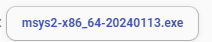 Ajouter le chemin du dossier bin MinGW-w64 à la variable d'environnement PATH Windows.Se rendre sur la page « Utiliser GCC avec MinGW » :  https://code.visualstudio.com/docs/cpp/config-mingwDans le terminal,  installer la chaîne d'outils MinGW-w64 en exécutant la commande suivante : pacman -S --needed base-devel mingw-w64-ucrt-x86_64-toolchain 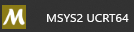 et sélectionner gdb (n°5)Suivre les indications du paragraphe « Vérifiez votre installation MinGW »Suivre les indications du paragraphe « Créer une application Hello World »Ajouter un fichier de code sourceExplorer Intellisense*Exécuter helloworld.cpp en cliquant sur . 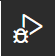 Choisir C++ (GDB//LLDB)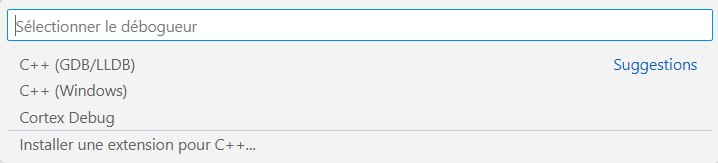 Choisir C/C++ : g++ comme ci-dessous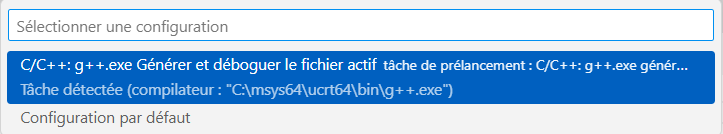 * Problème rencontréBibliothèques non reconnues (PB intellisense)Source : https://code.visualstudio.com/docs/cpp/configure-intellisense-crosscompilationSolution : F1  entrer C/C++ Sélectionner la configuration Intellisence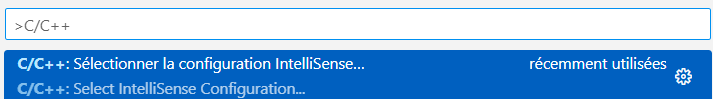 Utiliser gcc.exe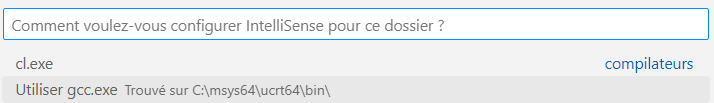 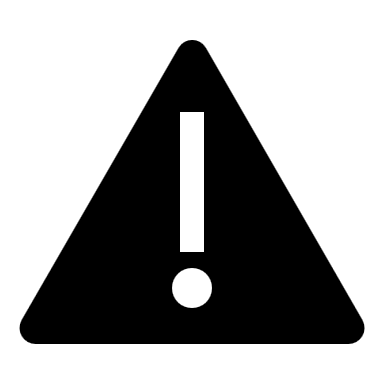 gdb n’est pas installé